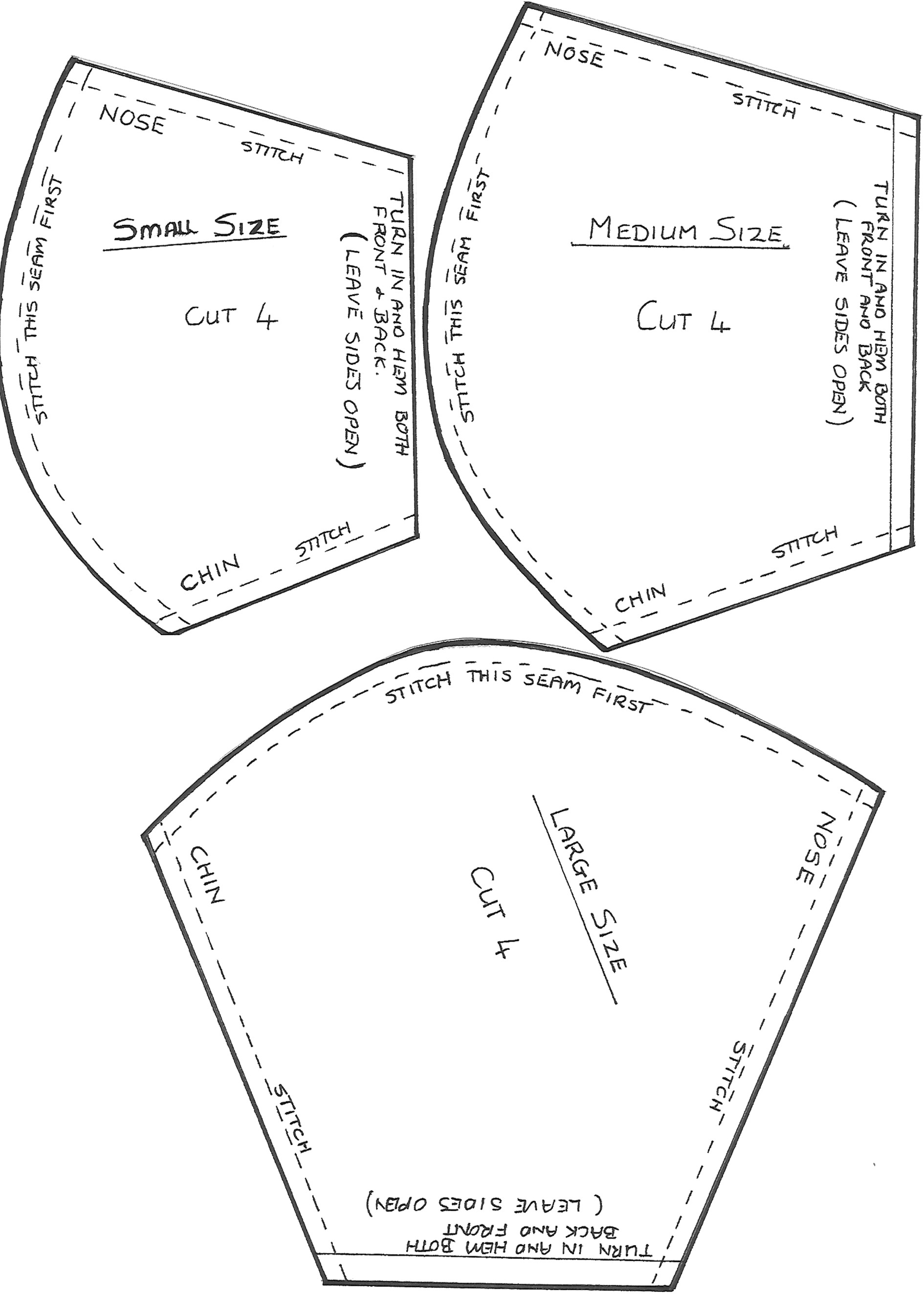 Free Printable:Presented by youtube.com/fouriefamcam & dadideal.com